TÍTULO PORTUGUÊS (TIMES 14)Recebido em: xx/xx/xxxx Aceito em: xx/xx/xxxx DOI: 10.25110/receu.vXXiX.2024-00000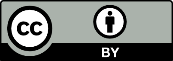 Autor Autor Autor RESUMO: Times 12PALAVRAS-CHAVE:TÍTULO INGLÊS (TIMES 14)ABSTRACT: Times 12KEYWORDS:TÍTULO ESPANHOL (TIMES 14)RESUMEN: Times 12PALABRAS CLAVE:1 TÍTULO PRINCIPAL (TIMES 12 EM TODO O TEXTO)Título secundárioTítulo secundárioREFERÊNCIASCONTRIBUIÇÃO DE AUTORIAAutor: Autor: Autor: 